Zöld ebéd                                    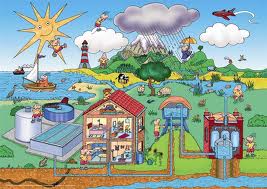 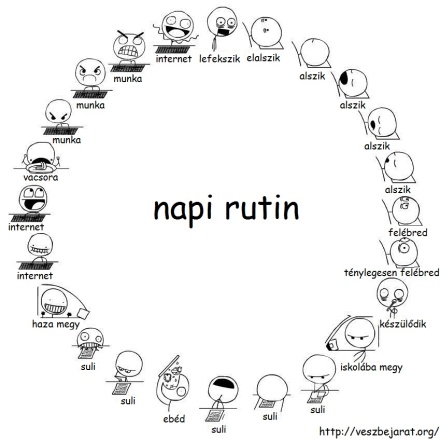 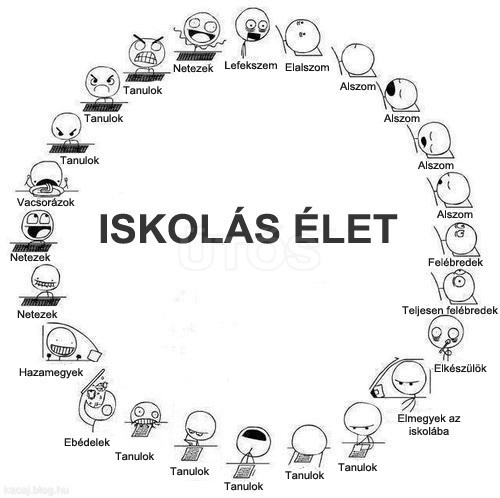 Körforgás jellemzi az életünket! Feladatunk a mindennapok különlegessé tétele. Mi jellemzi az egyes élőlényeket? Hogyan épülnek egymásra,mi a szerepük? A táplálékpiramis részei.http://www.youtube.com/watch?v=okfeO0NbHR0 motiváció felkeltésFeladat: Keresd meg a fogalmat a Wikipédián és értelmezd! http://hu.wikipedia.org/wiki/T%C3%A1pl%C3%A1l%C3%A9kl%C3%A1ncMondd el úgy, hogy a kisebb társad is megértse! Utána mindenki elolvassa Szitakötő Zöld ebéd c. cikkét és lerajzolja, amit megértett belőle.- az életben maradáshoz szükség van táplálékra! (aktuális téma: nem elegendő a „fényevés,”mint nemrég egy tévtanokban hívő házaspár hitte,tragédiával végződött!)A fotószintézis fogalma: Miért hibás a cikk?? Keresd meg, melyik feltétel hiányzik!A zöld színtesttel rendelkező növények sajátja szervetlenből szervest készíteni.Ki volt Jan Ingenhousz?Mit jelent a szó maga? 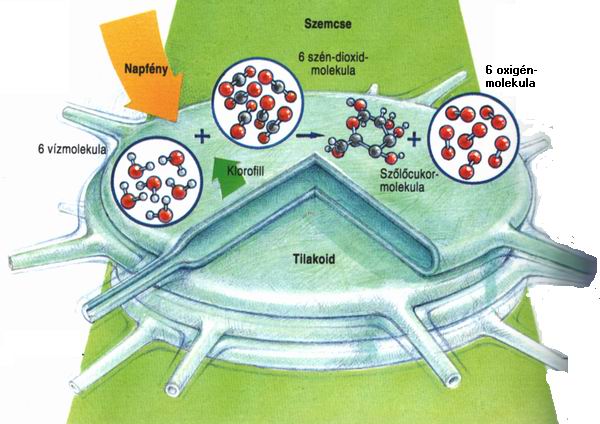 